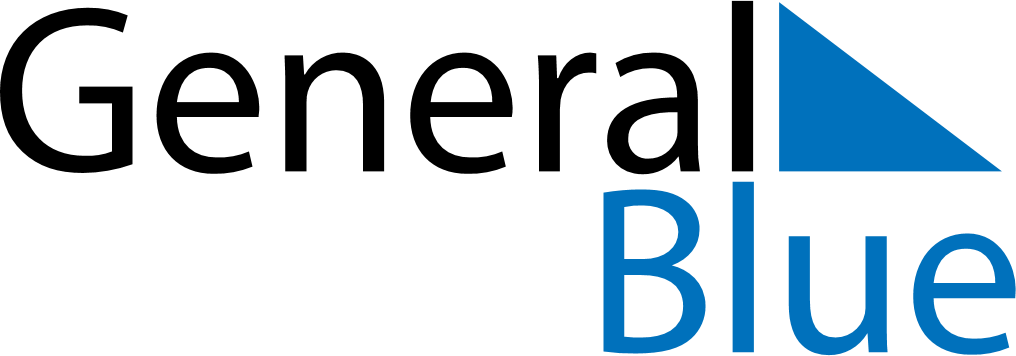 February 2021February 2021February 2021February 2021February 2021February 2021BrazilBrazilBrazilBrazilBrazilBrazilSundayMondayTuesdayWednesdayThursdayFridaySaturday12345678910111213Carnival141516171819202122232425262728NOTES